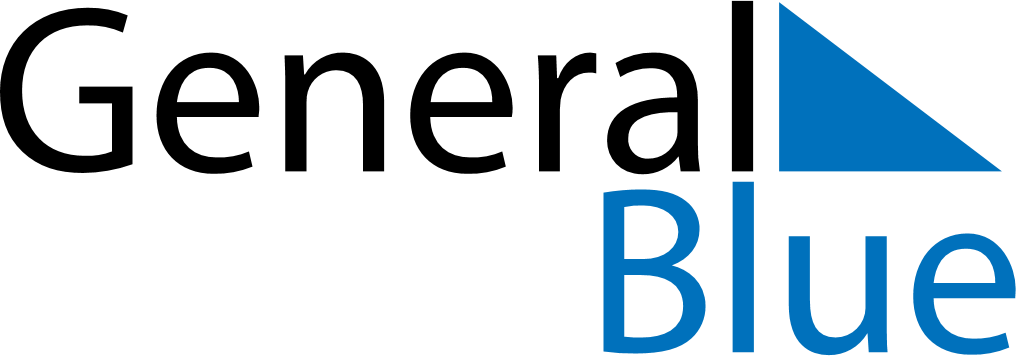 October 2028October 2028October 2028San MarinoSan MarinoSundayMondayTuesdayWednesdayThursdayFridaySaturday1234567Cerimonia di investitura dei Capitani Reggenti8910111213141516171819202122232425262728293031